Western Australia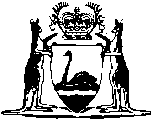 Liquor Control Act 1988Liquor Control (Juwurlinji Restricted Area) Regulations 2009Western AustraliaLiquor Control (Juwurlinji Restricted Area) Regulations 2009Contents1.	Citation	12.	Commencement	13.	Term used: Juwurlinji Aboriginal Community	15.	Declaration of restricted area	26.	Notice of restricted area	27.	Prohibitions as to liquor in Juwurlinji Aboriginal Community	28.	Seizure and disposal of containers of liquor	39.	Period during which these regulations have effect	3Notes	Compilation table	4	Other notes	4Defined termsLiquor Control Act 1988Liquor Control (Juwurlinji Restricted Area) Regulations 20091.	Citation		These regulations are the Liquor Control (Juwurlinji Restricted Area) Regulations 2009.2.	Commencement		These regulations come into operation as follows —	(a)	regulations 1 and 2 — on the day on which these regulations are published in the Gazette;	(b)	the rest of the regulations — on the day after that day.3.	Term used: Juwurlinji Aboriginal Community		In these regulations — 	Juwurlinji Aboriginal Community means the area of land, being part of Pastoral Lease N049619 (Lot 65), that — 	(a)	is within 5 km of the public phone box located at the point with the following Geocentric Datum of Australia 2020 (GDA2020) coordinates — 	(i)	16.869986°S;	(ii)	128.185841°E;		but	(b)	excludes the area that is part of Pastoral Lease N050126.	[Regulation 3 inserted: SL 2020/62 r. 7.][4.	Deleted: SL 2020/62 r. 7.]5.	Declaration of restricted area		The Juwurlinji Aboriginal Community is declared to be a restricted area for the purposes of section 175(1a) of the Act.6.	Notice of restricted area	(1)	The Director of Liquor Licensing must take all reasonable steps to cause to be posted, and while the Juwurlinji Aboriginal Community continues to be a restricted area by operation of regulation 5 to be kept posted, at each place where a customary access route enters the Juwurlinji Aboriginal Community a notice — 	(a)	describing the offences set out in regulation 7; and	(b)	specifying the penalties for those offences.	(2)	A failure to comply with subregulation (1) does not invalidate the declaration in regulation 5.7.	Prohibitions as to liquor in Juwurlinji Aboriginal Community	(1)	A person who — 	(a)	brings liquor into, or causes liquor to be brought into, the Juwurlinji Aboriginal Community; or	(b)	has liquor in his or her possession in the Juwurlinji Aboriginal Community,		commits an offence.	Penalty: 	(a)	if subregulation (2) applies — a fine of $5 000;	(b)	in any other case — a fine of $2 000.	(2)	This subregulation applies to an offence under subregulation (1) committed by a licensee, a manager of licensed premises or a director of a body corporate that holds a licence.8.	Seizure and disposal of containers of liquor		Despite section 155(4) and (5) of the Act, a member of the Police Force may seize and, as soon as is practicable, dispose of any opened or unopened container of liquor suspected on reasonable grounds to be the subject of an offence under regulation 7.9.	Period during which these regulations have effect		Unless sooner repealed, these regulations have effect for the period that ends at the close of 24 July 2023.	[Regulation 9 inserted: SL 2020/62 r. 8.]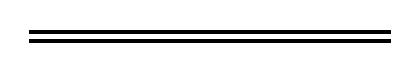 NotesThis is a compilation of the Liquor Control (Juwurlinji Restricted Area) Regulations 2009 and includes amendments made by other written laws 1. For provisions that have come into operation see the compilation table.Compilation tableOther notes1	These regulations expire at the close of 24 July 2023 (see r. 9).Defined terms[This is a list of terms defined and the provisions where they are defined.  The list is not part of the law.]Defined term	Provision(s)Juwurlinji Aboriginal Community	3CitationPublishedCommencementLiquor Control (Juwurlinji Restricted Area) Regulations 200924 Jul 2009 p. 2947-8r. 1 and 2: 24 Jul 2009 (see r. 2(a));
Regulations other than r. 1 and 2: 25 Jul 2009 (see r. 2(b))Liquor Control (Juwurlinji Restricted Area) Amendment Regulations 201122 Jul 2011 p. 3027r. 1 and 2: 22 Jul 2011 (see r. 2(a));
Regulations other than r. 1 and 2: 23 Jul 2011 (see r. 2(b))Liquor Control (Juwurlinji Restricted Area) Amendment Regulations 201411 Jul 2014 p. 2438-9r. 1 and 2: 11 Jul 2014 (see r. 2(a));
Regulations other than r. 1 and 2: 12 Jul 2014 (see r. 2(b))Liquor Control (Juwurlinji Restricted Area) Amendment Regulations 201730 Jun 2017 p. 3593r. 1 and 2: 30 Jun 2017 (see r. 2(a));
Regulations other than r. 1 and 2: 1 Jul 2017 (see r. 2(b))Racing and Gaming Regulations Amendment (Liquor Control) Regulations 2020 Pt. 3SL 2020/62 22 May 202023 May 2020 (see r. 2(b))